Муниципальное общеобразовательное учреждение 
«Тюбукская средняя общеобразовательная школа № 3»
Каслинского муниципального района Челябинской областиУрок математики«Решение задач на банковскую тему»2021Урок математики«Решение задач на банковскую тему»Задачи урока:Образовательные: повторить и закрепить навыки извлечения информации  из диаграмм,  повторить перевод процентов в доли, выражаемые десятичными дробями, отработать навыки применения формул сложных процентов, решать задачи на вычисление процента от величины,   совершенствовать вычислительные навыки.Развивающие: самостоятельно планировать альтернативные пути достижения целей, осознанно выбирать наиболее эффективные способы решения учебных и познавательных задач, устанавливать причинно-следственные связи, строить логические рассуждения, умозаключения и выводы,  развитие у обучающихся интеллектуальных способностей и умений самостоятельно овладевать математическими знаниями и применять их в разных ситуациях; создать условия для развития логическое мышления, памяти, внимания, познавательного интереса; продолжать развивать математическую речь, содействовать выработке умений анализировать, сравнивать, вычислять.Воспитательные: воспитание финансовой грамотности обучающихся; определять цели, распределять функции и роли участников, взаимодействовать и находить общие способы  работы, работать в группах, формировать способности к эмоциональному восприятию финансовых объектов, задач, решений .Оборудование урока: карточки с заданиями и карточки со «смайликами» Основные понятия урока: доход, прибыль, кредит, депозит.Тип урока: усвоения новых знанийСОДЕРЖАНИЕ УРОКА:Постановка темы и цели урока (7-10 минут)Просмотр видеоролика «Деньги, кредиты, депозиты». https://youtu.be/GtdEzg-9RPgУчитель называет темы и цели урока.Работа в группахУрок проводим в форме соревнования. После повторения основных понятий урока, класс  делится на  3 группы. Каждой группе выдаются наборы карточек с задачами. Ученики в любой последовательности должны решить  все четыре задачи. На решение задач дается 25-30 минут. По истечении этого времени учитель оценивает решения. За правильное решение  задачи выдаются «смайлики». По одному за каждый правильный ответ в первой задаче, один – за вторую задачу, по два за правильное решение третьей и четвертой задач. Побеждает группа,  набравшая наибольшее количество «смайликов».Задача 1.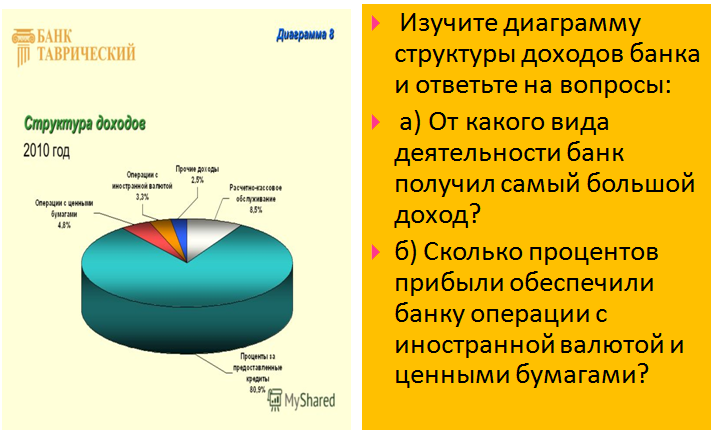 Задача 2.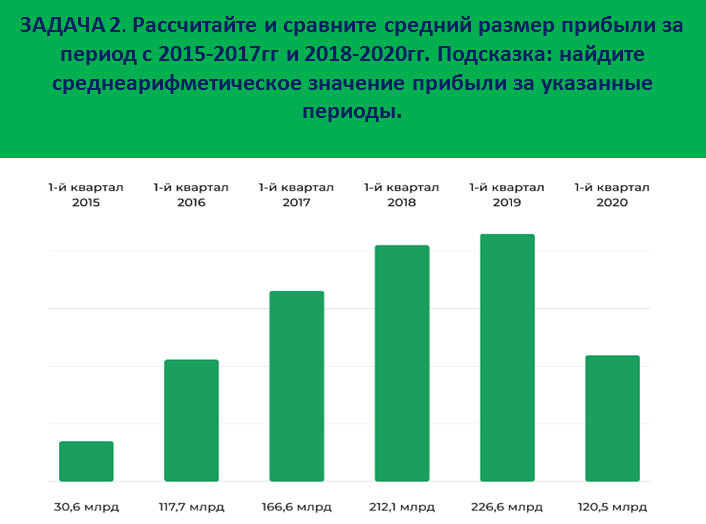 Задача 3: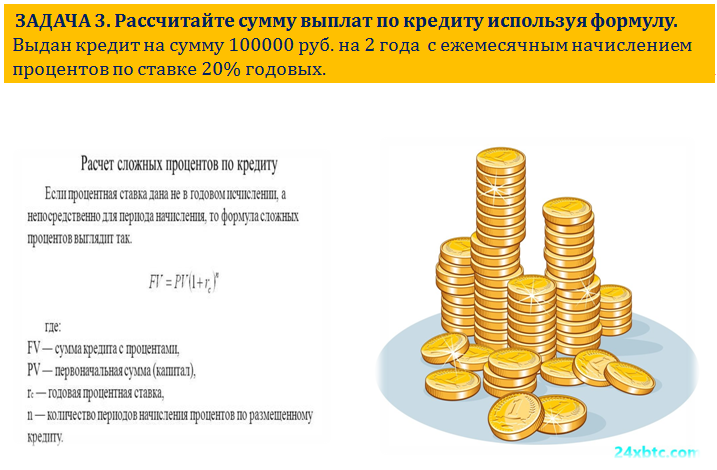 Задача 4. Банк А  предлагает открыть депозит на год с выплатой 8% годовых,  Банк Б предлагает открыть депозит на два года с выплатой 16% за два года. Сумма вклада составляет 100 000 рублей. В каком банке выгоднее открыть депозит при условии капитализации процентов.- смайлик 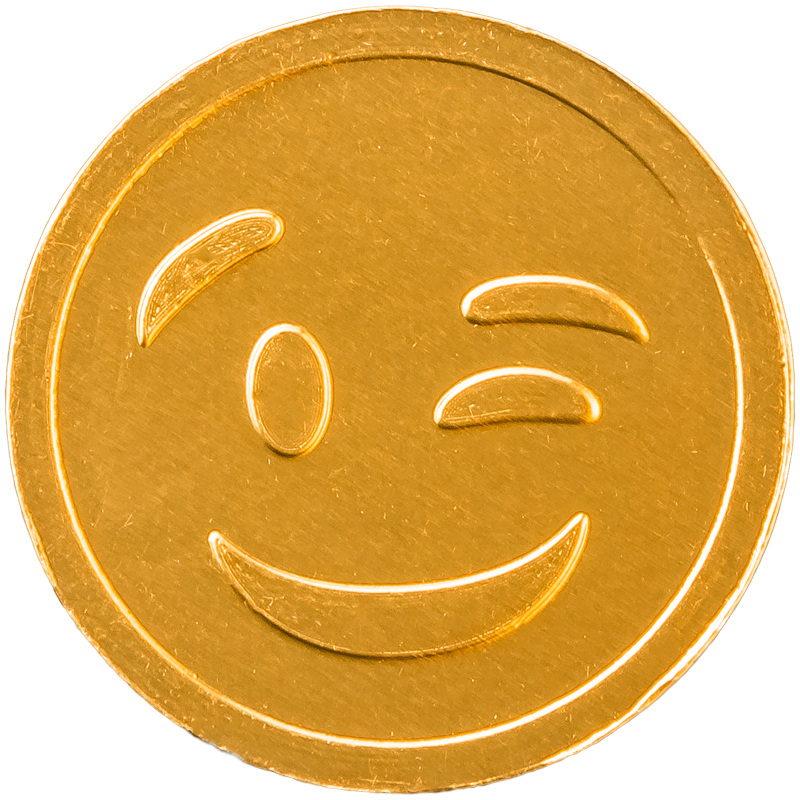 Ответы: 1. а) проценты за предоставленные кредиты.    б)8,1%   2. 145,7 млрд.р.  3. 144000р     4. В банке А.Подведение итогов урока : 3 минутыДомашнее задание : 2 минутыЛитература:1.Вендина А.А., Малиатаки В.В. Формирование финансовой культуры школьников посредством уроков математики // Теоретические и методологические проблемы современного образования: Материалы XIX Международной научно-практической конференции. Научно-информационный издательский центр «Институт стратегических исследований».2014.2.Дорофеев Г.В., Суворова С.Б., Бунимович Е.А., Кузнецова Л.В., Минаева С.С., Рослова Л.О.  Алгебра 7 класс. Издательство «Просвещение»  .2017.3.Дорофеев Г.В., Суворова С.Б., Бунимович Е.А., Кузнецова Л.В., Минаева С.С., Рослова Л.О.  Математика 6 класс. Издательство «Просвещение»  .2017.4. Гусева Н.Н., Шуваева Е.А.  Поурочные разработки по математике. К УМК  Г.В.Дорофеева и др.